TUẦN 1		       Thứ tư ngày 5 tháng 9 năm 2018Buổi sáng   Tiết 1 + 2			GDNGLLKHAI GIẢNG NĂM HỌC 2018 – 2019__________________________________Tiết 3 + 4					Tập đọcCÓ CÔNG MÀI SẮT, CÓ NGÀY NÊN KIMI.MỤC TIÊU:- Đọc đúng, rõ ràng toàn bài; biết nghỉ hơi sau các dấu chấm dấu phẩy, giữa các cụm từ, phân biệt lời kể với lời nhân vật.- Hiểu lời khuyên từ câu chuyện :Làm việc gì cũng phải kiên trì, nhẫn nại thì mới thành công. Trả lời câu hỏi trong SGK. HS hiểu ý nghĩa của câu tục ngữ Có công mài sắt có ngày nên kim. - Giáo dục HS cần chăm chỉ, kiên trì học tập sẽ có ngày thành tài.II.CHUẨN BỊ :-GV: Tranh Có công mài sắt, có ngày lên kim, bảng phụ.III.CÁC HOẠT ĐỘNG DẠY HỌC:Tiết 1Tiết 2_____________________________________Buổi chiều	Tiết 2   			    Thể dục   BÀI 1: GIỚI THIỆU CHƯƠNG TRÌNH TRÒ CHƠI “DIỆT CÁC CON VẬT CÓ HẠI” I. MỤC TIÊU:            - Giới thiệu chương trình TD lớp 2, một số quy định trong giờ học. Học giậm chân tại chỗ - đứng lại. Ôn trò chơi:Diệt các con vật có hại.    - Yêu cầu HS biết được một số nội dung cơ bản của  chương trình và có thái độ học tập đúng. Yêu cầu thực hiện tương đối đúng.Yêu cầu HS biết nhứng điểm cơ bản và từng bước vận  dụng vào quá trình học tập.Biên chế tổ,chọn cán sự . Yêu cầu tham gia vào trò chơi tương đối chủ động   - Học sinh trật tự lắng nghe GV phổ biến ND yêu cầu giờ học, tham gia luyện tập nhiệt tình.II. ĐỊA ĐIỂM PHƯƠNG TIỆN:    - Sân trường .    -1 còi III. NỘI DUNG VÀ PHƯƠNG PHÁP LÊN LỚP:Tiết 3						 Toán			ÔN TẬP CÁC SỐ ĐẾN 100I. MỤC TIÊU:- Giúp học sinh củng cố viết các số từ 0 - 100 thứ tự các số, số có một ,hai chữ số, số liền trước, số liền sau của một số. Kĩ năng nhớ lại các số trong phạm vi từ 10, 100.- Rèn kĩ năng nhẩm nhanh số liền trước, liền sau của một số.- HS tích cực tự giác học.II. CÁC HOẠT ĐỘNG DẠY HỌC____________________________________Tiết 4 					Chính tảTẬP CHÉP: CÓ CÔNG MÀI SẮT CÓ NGÀY NÊN KIMI. MỤC TIÊU:   - Nghe viết chính xác đoạn trong bài: Có công mài sắt, có ngày nên kim. Trình bày đúng hai câu văn xuôi , không mắc quá 5 lỗi trong bài. Củng cố và rèn luyện về quy tắc viết chính tả.  - Làm đúng bài tập 2, 3, 4.- Giáo dục HS tính kiên trì, nhẫn nại. II. CHUẨN BỊ:-GV: Bảng phụIII. CÁC HOẠT ĐỘNG DẠY- HỌC:_____________________________________Thứ năm ngày 6 tháng 9 năm 2018Buổi sáng    Tiết 1				Tập đọc		                    TỰ THUẬTI. MỤC TIÊU: - Đọc bài tập đọc với giọng rõ ràng, nhẹ nhàng, mạch lạc. Đọc đúng các từ khó, các từ dễ phát âm sai: nữ, tỉnh. Biết nghỉ hơi đúng sau các dấu phẩy, giữa các cụm từ dài. Hiểu các từ chú giải - Nắm được thông tin chính về bạn HS trong bài. - Bước đầu có khái niệm về một văn bản tự thuậtII. CÁC HOẠT ĐỘNG DẠY HỌC Tiết 2						ToánÔN TẬP CÁC SỐ ĐẾN 100I. MỤC TIÊU:- Giúp học sinh củng cố về đọc viết so sánh số có hai chữ số, phân tích số có hai chữ số theo chục và đơn vị.- Rèn đọc, viết, phân tích số đúng, nhanh.- Thích sự chính xác của toán học.II. CÁC HOẠT ĐỘNG DẠY HỌCTiết 4					    Luyện từ và câuTỪ VÀ CÂUI . MỤC TIÊU- Bước đầu làm quen với khái niệm từ và câu. Nắm được mối quan hệ giữa sự vật, hành động với tên gọi của chúng.- Biết tìm các từ liên quan đến khái niệm học tập. Biết vận dụng kiến thức đã học vào để dùng từ đặt câu đơn giản.- Hứng thú , yêu thích môn học. II. CHUẨN BỊ:- GV: Bảng phụ.II. CÁC HOẠT ĐỘNG DẠY HỌC __________________________________Buổi chiều   Tiết 1        	ToánSỐ HẠNG - TỔNGI. MỤC TIÊU	- Bước đầu biết gọi tên thành phần và kết quả của phép cộng .	- Biết thực hiện phép cộng các số có hai chữ số không nhớ trong phạm vi 100. Biết giải toán có lời văn bằng một phép cộng.- HS hiểu sâu, nhớ kĩ và vận dụng tốt các kiến thức đã học vào làm các bài tập.II. CÁC HOẠT ĐỘNG DẠY HỌC_________________________________Tiết 2					 Chính tả (nghe viết )NGÀY HÔM QUA ĐÂU RỒI?I. MỤC TIÊU- Nghe viết khổ thơ cuối trong bài => hiểu cảnh trình bày bài thơ 5 chữ, chữ đầu dòng viết hoa lùi vào 3 ô. Viết đúng các tiếng có âm, vần dễ lẫn.Làm được BT3, BT 2a- Rèn kĩ năng viết đúng, đẹp đảm bảo tốc độ viết.- Có ý thức viết đúng, đẹp, bài chính tả. Có thói quen cẩn thận, nắn nót khi viết.II. CHUẨN BỊ- GV: Bảng phụIII. CÁC HOẠT ĐỘNG DẠY HỌC________________________________Tiết 3						 Kể chuyệnCÓ CÔNG MÀI SẮT CÓ NGÀY NÊN KIMI. MỤC TIÊU                - Dựa vào trí nhớ, tranh minh hoạ và gợi ý kể lại được từng đoạn và toàn bộ câu chuyện. - Biết kể tự nhiên ,thay đổi giọng kể, biết phối hợp giọng kể và điệu bộ. Nhận xét, đánh giá lời bạn kể, kể tiếp lời bạn.- Ý thức tập luyện tính kiên trì nhẫn nại. II. CÁC HOẠT ĐỘNG DẠY HỌC ___________________________________Tiết 4						 Tập viếtVIẾT CHỮ HOA: AI. MỤC TIÊU - Nắm cách viết chữ cái A hoa theo cỡ vừa và nhỏ. Biết cách nối nét từ chữ A hoa sang chữ cái viết thường. - Biết viết chữ cái hoa A theo cỡ vừa cỡ nhỏ. Biết cách nối nét từ chữ A hoa sang chữ cái viết thường. Biết viết câu ứng dụng “ Anh em hoà thuận ’’ theo cỡ nhỏ, chữ  viết đúng mẫu, đều  nét, nối chữ đúng qui đinh.- Giáo dục HS tính cẩn thận, óc thẩm mỹ. Có ý thức rèn chữ.II .CHUẨN BỊ: - GV: Mẫu chữ hoa A (cỡ vừa, cỡ nhỏ) và câu ứng dụng. Bảng phụ viết câu ứng dụng trên dòng kẻ li III. CÁC HOẠT ĐỘNG DẠY HỌC___________________________________Thứ sáu ngày 7 tháng 9 năm 2018Buổi sáng    Tiết 2 		       Tập làm vănTỰ GIỚI THIỆU. CÂU VÀ BÀII. MỤC TIÊU:- Biết nghe và trả lời đúng những câu hỏi về bản thân (BT1); nói lại một vài thông tin đã biết về một người bạn (BT2). Học sinh khá giỏi bước đầu kể lại nội dung của 4 bức tranh (BT3) thành một câu chuyện ngắn - Rèn kĩ năng đặt câu, kể chuyện cho học sinh.- Yêu thích môn học , và biết vận dụng bài học vào để viết câu đơn giản.II. CÁC HOẠT ĐỘNG DẠY HỌC___________________________________Tiết 4 		  Toán		LUYỆN TẬPI. MỤC TIÊU - Phép cộng không nhớ ,cách tính nhẩm ,tính viết ,tên gọi thành phần ,kết quả phép cộng, giải bài toán bằng một phép tính cộng.- Biết làm thành thạo các BTCL: B1, B2 (cột 2), B3 (a,c), B4 	-GD HS tính cẩn thận, tự giác học tập.		II. CÁC HOẠT ĐỘNG DẠY HỌC_____________________________Buổi chiều  Tiết 1  			ToánĐỀ – XI – MÉTI.  MỤC TIÊU- Hiểu mối quan hệ giữa dm và cm. Bước đầu tập đo và ước lượng độ dài theo đơn vị dm. Biết và ghi nhớ được tên gọi, kí hiệu, độ lớn của đơn vị đo độ dài đê xi met (dm)- Thực hiện phép tính cộng trừ các số đo độ dài có đơn vị là dm. Biết vận dụng bài học vào thực tiễn.- HS hiểu sâu, nhớ kĩ và vận dụng tốt các kiến thức, kĩ năng đã được học để giải quyết các vấn đề nãy sinh trong học tập và trong cuộc sống .II. CHUẨN BỊ:- GV: Thước thẳng, dài có chia vạch dm, cm.III. CÁC HOẠT ĐỘNG DẠY HỌC_______________________________Tiết 2						Đạo đứcHỌC TẬP, SINH HOẠT ĐÚNG GIỜ (TIẾT 1)I. MỤC TIÊU- Nắm được các biểu hiện cụ thể của việc học tập sinh hoạt đúng giờ. Biết được ích lợi của việc học tập sinh hoạt đúng giờ và tác hại nếu không đúng giờ.- Đồng tình với các bạn học tập, sinh hoạt đúng giờ. Không đồng tình với những bạn không đúng giờ. Thực hiện một số hoạt động  học tập sinh hoạt đúng giờ trên lớp và ở nhà. Lập kế hoạch, thời gian biểu cho việc học tập, sinh hoạt đúng giờ.- Kĩ năng quản lý thời gian để học tập sinh hoạt đúng giờ. Kĩ năng lập kế hoạch để học tập, sinh hoạt đúng giờ. Kĩ năng tư duy phê phán, đánh giá hành vi sinh hoạt, học pập đúng giờ và chưa đúng giờ.III. CÁC HOẠT ĐỘNG DẠY HỌC:_________________________________Tiết 3 					Thủ côngGẤP TÊN LỬA ( tiết 1)I. MỤC TIÊU- Học sinh biết cách gấp tên lửa đúng và đẹp.    - Gấp thành thạo, nhanh, chính xác.- HS có tính kiên chì, khéo léo, yêu quý sản phẩm mình làm ra.II. CÁC HOẠT ĐỘNG DẠY HỌC:___________________________________Tiết 4                                 	 Hoạt động tập thểSINH HOẠT LỚP TUẦN 1I. MỤC TIÊU:- Đánh giá ưu điểm, tồn tại của lớp từ ngày tựu trường.- Đề ra cách khắc phục tồn tại và phương hướng tuần tới.- HS có ý thức thực hiện nội quy của nhà trường, lớpII. Nội dung: 					1. Ổn định tổ chức:2’- Lớp hát tập thể 1 bài.2. Kiểm điểm các hoạt động nề nếp trong tuần: 10’ + Ưu điểm:..........................................................................................................................................................................................................................................................................+ Hạn chế:..........................................................................................................................................................................................................................................................................+ Tuyên dương: ..........................................................................................................................................................................................................................................................................3. Công việc tuần tới: (8’)- Tiếp tục duy trì , ổn định nề nếp lớp. - KT đồ dùng học tập trước khi đến lớp, bọc sách vở, không viết, vẽ vào sách. Sắp xếp sách vở, đồ dùng phòng học gọn gàng, ngăn nắp. - Thực hiện tốt nhiệm vụ HS tiểu học, thực hiện tốt nền nếp, nhất là nền nếp học- Tích cực học tập, rèn chữ viết.- Thực hiện tốt 5 điều Bác Hồ dạy và nội quy của trường. Lễ phép chào hỏi thầy cô, người lớn tuổi.- Giữ vệ sinh cá nhân sạch sẽ để phòng chống dịch bệnh.4. Văn nghệ: 15’ - Yêu cầu trưởng ban văn nghệ bắt nhịp cho cả lớp hát một số bài hát đã được học1. Mở đầu: (5’)- Giới thiệu nội dung SGKTV2:   Ở lớp 1, các con đã được làm quen với những bài TĐ ngắn về nhà trường, gia đình…Lên lớp 2, các con sẽ được học những bài TĐ dài hơn. Những bài TĐ này sẽ giúp các con hiểu biết nhiều hơn về cuộc sống con người và môi trường xung quanh các con.- GV yêu cầu cả lớp mở mục lục sách, gọi HS đọc tên 8 chủ điểm: Em là HS; Bạn bè; Trường học; Thầy cô; Ông bà; Cha mẹ; Anh em; Bạn trong nhà.2. Dạy học bài mới:a. Giới thiệu bài: (5’)- Treo tranh và hỏi: Tranh vẽ những ai? Họ đang làm gì?- Muốn biết bà cụ đang mài cái gì, bà cụ nói gì với cậu bé, chúng ta cùng học bài hôm nay: Có công mài sắt, có ngày nên kim.- Ghi đầu bài lên bảng.b. Luyện đọc: (30’)* HS đọc đúng, rõ ràng toàn bài; biết nghỉ hơi sau các dấu chấm dấu phẩy, giữa các cụm từ.-  Đọc mẫu :- GV đọc mẫu.Chú ý giọng đọc: Đọc to, rõ ràng, thong thả, phân biệt giọng của các nhân vật.-Hướng dẫn HS luyện đọc và giải nghĩa từ:- Đọc từng câu :  Gọi HS đọc từng câu nối tiếp- Luyện đọc từ khó: nguệch ngoạc, nắn nót, mải miết, tảng đá, quyển sách.- Đọc từng đoạn:          - Bài được chia làm 4 đoạn          - Gọi 4 em đọc nối tiếp 4 đoạn          - GV đưa bảng phụ.          - Hướng dẫn ngắt giọng câu văn dài- Giúp HS tìm hiểu nghĩa từ chú giải SGK.- Đọc từng đoạn trong nhóm:- Thi đọc:Tổ chức cho các nhóm thi đọc cá nhân- Nhận xét .- Cả lớp đọc đồng thanh- Mở mục lục SGKTV2 tập 1 và đọc 8 tên chủ đề trong sách.- Trả lời: Tranh vẽ một bà cụ già và một cậu bé. Bà cụ đang mài một vật gì đó, bà vừa mài vừa trò chuyện với  cậu bé.- Hs nối tiếp nhắc tên bài.- HS theo dõi SGK, đọc thầm theo- Mỗi em đọc 1 câu nối tiếp.- Cá nhân - Đồng thanh đọc từ khó- HS chú ý và xác định đoạn.- 4 em đọc nối tiếp 4 đoạn- HS nêu cách ngắt và luyện đọc các câu Mỗi khi cầm quyển sách/…..vài dòng/..ngáp ngắn ngáp dài/..bỏ dở.//Bà ơi/bà làm gì thế?( Lời gọi phần đầu lễ phép, phần sau thể hiện sự tò mò)Thỏi sắt to như thế/ làm sao….được?(giọng ngạc nhiên)- HS đọc từ giải nghĩa.- Đọc nhóm đôi: Mỗi em đọc 2 đoạn sau đó đổi lại- Các nhóm cử cá nhân thi đọcc. Tìm hiểu bài: (15’)* HS trả lời được các câu hỏi trong SGK. Hiểu lời khuyên từ câu chuyện.	 *Yêu cầu HS đọc đoạn 1.- Hỏi: Lúc đầu cậu bé học hành như thế nào?     ( cho nhiều HS trả lời sau đó tổng kết lại cho đủ ý) * Yêu cầu HS đọc đoạn 2.- Trong lúc đi chơi, cậu bé thấy bà cụ đang làm gì?-  Bà cụ mài thỏi sắt vào tảng đá để làm gì?-  Cậu bé có tin là từ thỏi sắt to có thể mài thành chiếc kim khâu nhỏ bé không?- Vì sao em cho rằng cậu bé không tin?Chuyển đoạn: Lúc đầu cậu bé đã không tin lời bà cụ có thể mài thỏi sắt thành một cái kim được ,nhưng về sau cậu lại tin. Bà cụ đã nói gì để cậu bé tin bà chúng ta cùng học tiếp bài để biết điều đó.* Yêu cầu HS đọc đoạn 3- Gọi HS đọc câu hỏi 3- Yêu cầu HS suy nghĩ và trả lời- Bà cụ giảng giải như thế nào?- Theo em bây giờ cậu bé đã tin bà cụ chưa? Vì sao?* Từ một cậu bé lười biếng, sau khi trò chuyện với bà cụ, cậu bé bỗng hiểu ra và quay về học hành chăm chỉ.- Vậy câu chuyện khuyên chúng ta điều gì?- Hãy đọc to tên bài tập đọc này- Đây là một câu tục ngữ, dựa vào nội dung câu chuyện em hãy giải thích ý nghĩa của câu tục ngữ này.*Làm việc gì cũng phải kiên trì, nhẫn nại mới thành công.d. Luyện đọc lại: (20’)- Gọi HS đọc lại bài. GV nghe và chỉnh sửa lỗi cho HS3. Củng cố dặn dò: (5’)- Em thích nhân vật nào trong truyện ? Vì sao?- GV nhận xét tiết học. Khen ngợi những HS đọc tốt, hiểu bài.- Yêu cầu HS về nhà đọc kĩ lại truyện- Cả lớp đọc thầm đoạn 1- Cậu bé không chịu khó học hành. Cầm sách lên, cậu chỉ đọc vài dòng là ngáp ngắn ngáp dài rồi bỏ đi chơi. Lúc tập viết thì chỉ nắn nót được vài chữ đầu sau đó viết nguệch ngoạc cho xong.- Cả lớp đọc thầm đoạn 2- Cậu bé đi chơi, thấy bà cụ đang mải miết mài thỏi sắt vào tảng đá ven đường.- Để làm thành một chiếc kim khâu.-  Cậu bé không tin lời bà cụ.- Vì cậu bé đã ngạc nhiên và nói với bà cụ rằng: Thỏi sắt to như thế làm sao bà mài thành kim được?- HS đọc thầm đoạn 3- Mỗi ngày mài thỏi sắt nhỏ đi một tí…sẽ có ngày cháu thành tài.- Cậu bé tin lời bà cụ và hiểu ra nên quay về học bài.- Câu chuyện khuyên chúng ta phải biết nhẫn nại và kiên trì, không được ngại khó ngại khổ.- Có công mài sắt, có ngày nên kim.- Việc khó đến đâu, nếu nhẫn nại, kiên trì cũng làm được.- Hs nhắc lại ý nghĩa của bài tập đọc.- HS chọn đọc đoạn văn mà em thích- 2HS đọc lại cả bài.- Em thích nhất bà cụ, vì bà đã dạy cho cậu bé tính nhẫn nại kiên trì.1.Phần mở đầu:GV: Nhận lớp phổ biến nội dung yêu cầu giờ học-  Khởi động:- Xoay các khớp: Cổ chân ,cổ tay, gối.- Tập bài TD PTC2.Phần cơ bản:HĐ1: Giới thiệu chương trình TD lớp 2. HĐ2: Phổ biến nội quy học tậpHĐ3: Trò chơi: Diệt các con vật có hạiGV hướng dẫn và tổ chức HS chơi3.Phần kết thúc:- Thả lỏng: vừa hát vừa thả lỏng cổ tay ,chân.- Nhắc lại một số quy định trong giờ học và nhận xét giờ học- Yêu cầu nội dung về nhà6p25p10p     7p    8p5pĐội Hình *  *  *  *  *  *  *  *  **  *  *  *  *  *  *  *  **  *  *  *  *  *  *  *  *              GV- GV nhận lớp kt sĩ số trang phục sau đó phổ biến nd bai hoc.- Biên chế tổ chức tập luyện, chọn cán sự bộ môn.- Lớp trưởng là cán sự bộ môn TD, có nhiệm vụ quản lý chung - Tổ trưởng có nhiệmvụ tổ chứctổ mình tập luyện- Cán sự bộ môn tổ chức tập trung lớp ngoài sân- Trang phục trong giờ học phải đảm bảo- Đội hình chơi trò chơi.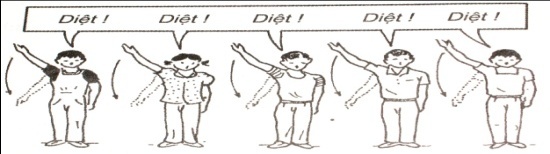                               GV- GV nhân xét giờ học.1.Giới thiệu chương trình toán 2: (5’)2.Dạy học bài mới (33)a/  a.Giới thiệu bài : (1’)b.Ôn tập số có hai chữ số; số liền trước, số liền sau (7’)* HS biết đọc, viết số có hai chữ số, tìm số liền trước, số liền sau của một số.- GV ghi: 45- Số 45 là số có mấy chữ số?- Số liền trước số 45 là số nào?- Số liền sau số 45 là số nào?+ Nhận xét kết luậnc. Luyện tập (25’)Bài 1:Số?* Ổn tập các số có một chữ số, số lớn nhất, số bé nhất có một chữ số.- Cho HS đọc yêu cầu- Bài yêu cầu gì?- Lớp làm vào vở bài tập.- Gọi HS lên bảng lên bảng.- Gọi HS khác nhận xét bài của bạn.- Gv nhận xét, sửa sai (nếu có).Bài  2: Viết tiếp các số.* Ôn tập các số có hai chữ số, số lớn nhất, số bé nhất có hai chữ số. - Gọi Hs đọc yêu cầu của bài.- Yêu cầu 1 Hs lên bảng làm phần a.- Gọi HS nhận xét.- Gv nhận xét.- Gọi HS đọc- Tương tự yêu cầu HS chữa phần b,c- Gọi HS nhận xét.- GV nhận xét.Bài  3: Số?* Củng cố về số liền sau, số liền trước.- Gọi HS đọc yêu cầu- Yêu cầu HS làm bài nhanh vào vở.- GV tổ chức chia lớp thành hai đội thi  tiếp sức- Gọi HS nhận xét, GV nhận xét- Tuyên bố đội thắng cuộc.3.Củng cố – Dặn dò: (2’)- Cho HS đọc lại các số từ 1-> 100- GV nhận xét giờ học - Chuẩn bị bài sau- Nghe giới thiệu- HS nêu.- 2 Hs đọc là: Số?- Bài yêu cầu viết số.- Lớp làm bài vào vở.- 3 Hs lên bảng làm bài.a/ Số có  một chữ số là:0,1,2,3,4,5,6,7,8,9b/Số bé nhất có một chữ số là:0c/Số lớn nhất có một chữ số là:9- Hs nhận xét bài của bạn.- HS nêu yêu cầu của bài.- 1 HS lên bảng làm phần a.a/Viết tiếp các số có 2 chữ số từ 10 ->99: 10,11,12,13,14,15,16,17,18,19,20,21,22,23,24,25.......,99.- HS nhận xét bài của bạn- GV nhận xét.- Nhiều cá nhân đọc, đồng thanhb/Số bé nhất có 2 chữ số là:10c/Số lớn nhất có 2 chữ số là :99- HS đọc yêu cầu của bài.- HS làm bài.- HS cử đại diện 2 nhóm chơi trò chơi.a/Số liền sau của  39 là 40b/Số liền trước của 90 là 89c/ Số liền trước của 99 là 98d/Số liền sau của 99 là 100- HS nhận xét.- HS đọc1. Giới thiệu phân môn: (3’) - Kiểm tra đồ dùng của học sinh.2. Bài mới: (35’) a.Giới thiệu bài. (1’) b. Hướng dẫn HS tập chép. (12’)* Chép lại chính xác đoạn trích  chữ trong bài Có công mài sắt có ngày nên kim.- GV đưa bảng phụ- Đọc bài chính tả.- Đoạn chép này từ bài nào?  - Đoạn chép là lời của ai nói với ai?- Đoạn văn có mấy câu? - Cuối mỗi câu có dấu gì? - Những câu nào trong bài chính tả được viết hoa?* Hướng dẫn viết bảng con.  - Đọc cho HS viết bảng con.  * Hướng dẫn viết bài vào vở. - HS chép viết bài vào vở.- GV đọc cho HS soát lỗi.- Thu 6 - 8 bài đánh giá nhận xét.c. Hướng dẫn làm bài tập chính tả.* Củng cố quy tắc viết c/k. Điền đúng các chữ cái vào bảng.Bài tập 2: Điền vào chỗ trống c hay k? - Hướng dẫn làm bài - Nhận xét -  chữa bài .- Khi nào ta viết c?- Khi nào ta viết k?Bài tập 3: Viết chữ cái còn thiếu vào bảng sau . - Hướng dẫn làm bài - Nhận xét -  chữa bài .Bài tập 4:  Học thuộc bảng chữ cái  - Yêu cầu HS học thuộc lòng bảng chữ cái.3. Củng cố, dặn dò: (2’)- GV hệ thống bài - Nhận xét chữ viết của HS  - Hát - Lắng nghe.- 2 HS đọc bài.- Có công mài sắt, có ngày nên kim. - Của bà cụ nói với cậu bé. - 2 câu. - Dấu chấm.- Những chữ đầu câu, chữ đầu đoạn.* Viết bảng con- Ngày, mài sắt, cháu. * Viết bài vào vở. - HS chép- HS soát lỗi ( trao đổi vở chéo với bạn)- Đọc yêu cầu bài tập 2.- Làm bài vào VBT, 1HS lên bảng. kim khâu, cậu bé, kiên nhẫn, bà cụ.- Khi c đứng trước :o,a,â,u,......- Khi k đứng trước : i ,e,ê,y.- Đọc yêu cầu bài tập 3.- Làm bài vào VBT, 1HS lên bảng.  chữ cần điền là: á, â, b, d, đ, e, ê- Đọc yêu cầu bài tập 4.- Lớp đọc đồng thanh bảng chữ cái- Lắng nghe.1. Kiểm tra bài cũ (5’)- Đọc bài : “Có công mài sắt có ngày nên kim” Bà cụ mài thỏi sắt để làm gì ?- Câu chuyện khuyên ta điều gì ?2. Dạy học bài mới (33’)a. Giới thiệu bài: - GV giới thiệu bài.b. HD luyện đọc * Biết nghỉ hơi sau các dấu phẩy, giữa các dòng giữa phần yêu cầu và trả lời của mỗi dòng.- GV đọc mẫu cả bài - Đọc câu - Cho HS đọc câu - Gv ghi từ khó : huyện, nữ,tỉnh, tiểu học - Đọc đoạn - Cho HS đọc đoạn - Giải nghĩa từ chú giải - HD ngắt nghỉ câu dài - Đọc đoạn trong nhóm - GV chia nhóm bàn- Cho HS thi đọc - GV nhận xét  c. Tìm hiểu bài* HS trả lời các câu hỏi SGK. Nắm được thông tin chính vế bạn HS trong bài. Bước đầu có khái niệm về 1 bản tự thuật (lí lịch).- Gọi HS đọc lại bài - Em biết gì về bạn Hà ?- Nhờ đâu em biết  rõ về bạn như vậy ?- Cho HS đọc câu hỏi 3,4 trong SGK- GV nhận xét Bản tự thuật là tự nói về mình còn gọi là lí lịch d.Luyện đọc lại- Cho một số HS đọc lại bài - GV nhận xét tuyên dương học sinh đọc tốt. 3. Củng cố - dặn dò. (2’)- Theo em viết tự thuật để làm gì? Ai cần viết tự thuật?- Nhận xét giờ học- 2 HS đọc - HS trả lời - Câu chuyện khuyên chúng ta cần phải chăm chỉ, nỗ lực trong mọi việc thì sẽ thành công.- Nghe giới thiệu - HS theo dõi, lắng nghe.- HS đọc nối tiếp câu - HS đọc từ khó - HS đọc nối tiếp đoạn- HS nêu từ giải nghĩa. Nhóm bàn- HS đọc đoạn trong nhóm - HS đọc- HS đọc lại bài.- HS nêu -Nhờ bản tự thuật -2,3 HS đọc câu hỏi :HS tự thuật về bản thân -2 HS lên bảng đọc bài của mình - HS lắng nghe.- 2 HS đọc lại bài.- HS trả lời.1..Kiểm tra bài cũ: (5’)- Gọi HS trả lời:- Nêu các số có một chữ số - Nêu các số có hai chữ số - Nêu số lớn nhất của 1,2 chữ số - GV nhận xét .2. Bài mới: (33’)a.Giới thiệu bài (1’)- Gv giới thiệu nội dung ôn tậpb.Thực hành (32’)* Viết và đọc số chục, đơn vị của số có 2 chữ số.Bài 1:Viết (theo mẫu )- Cho Hs đọc yêu cầu- Số 85 gồm mấy chục ,mấy đơn vị ?- Nêu cách đọc và cách viết?- Gv thao tác viết lên bảng phụ.- Yêu cầu Hs đọc.- Yêu cầu lớp làm vào vở bài tập.- Gọi Hs lên bảng- Gọi HS-GVnhận xét .- Gv gọi Hs đọc.- Số 71 gồm mấy chục? mấy đơn vị? Viết như thế nào?- Tương tự hỏi các số 36,94.Bài 3:> ,<, =* Biết được >, <, = và viết đúng thứ tự dãy số- Gọi Hs đọc yêu cầu- Em hãy nêu cách so sánh ?- Gv nhận xét.- Gọi 3 hs lên bảng làm- Gọi Hs nhận xét bài của bạn.- Gv nhận xét.- Nhiều cá nhân đọc .- Cho HS nêu lại cách so sánh Bài 4:Viết các số :33,54,45,28- Gọi Hs đọc yêu cầu- Gọi 2 HS lên bảng .- Gv nhận xét, chốt đáp án đúng.Bài 5: Viết số thích hợp vào ô trống, biết các số đó là : 98,76,67,93,84.- Gọi HS đọc yêu cầu của bài.- Yêu cầu HS làm bài vào vở.3. Củng cố – Dặn dò: (2’)- Cho HS đọc lại các số từ 1-> 100- Nhận xét giờ học - Chuẩn bị bài sau- 3HS trả lời - Các số có một  chữ số là: 0, 1, 2, 3, 4, 5, 6, 7, 8, 9- Các số có hai chữ số là :10,….99- Số 9 và 99- Hs theo dõi, lắng nghe.- Hs nêu yêu cầu của bài.- Số 85 gồm 8 chục và 5 đơn vị.- HS nêu cách viết và cách đọc số mẫu : 85 - Hs đọc cá nhân, đồng thanh.- Hs làm bài vào vở.- Hs lần lượt lên bảng.- Hs nhận xét.- Hs đọc cá nhân, đồng thanh.- Số 71 gồm 7 chục và 1 đơn vị.Viết bằng hai chữ số : số 7 đứng trước, số 1 đứng sau- Hs nêu yêu cầu của bài.- Khi so sánh số có hai chữ số ta so sánh số ở hàng chục trước. Số hàng chục của số nào lớn hơn thì số đó lớn hơn. Nếu số chục bằng nhau ta so sánh tiếp đến số ở hàng đơn vị: số hàng đơn vị của số nào lớn thì số đó lớn hơn.- 3 Hs lên bảng làm bài.34 <38         27 < 72       80 +6 > 8572 > 70         68 = 68       40+4 = 44- Hs nhận xét bài của bạn.- Vài Hs nhắc lại cách so sánh các số có hai chữ số.- Hs nêu yêu cầu của bài.- Bài có 2 phần+ Phần a: Viết các số trên theo thứ tự từ bé đến lớn.+ Phần b: Viết các số trên theo thứ tự từ lớn đến bé.- 2 Hs lên bảng làm bài, dưới lớp làm bài vào vở.a/    Theo thứ tự từ bé đến lớn          28,33,45,54,b/      Theo thứ tự từ lớn đến bé               54,45,33,28,- Hs nhận xét.- HS đọc yêu cầu của bài.1. Kiểm tra bài cũ: (2’)Giới thiệu chương trình phân môn 2. Bài mớia. Giới thiệu bài  (2’)b. HD làm bài tập  (33’)* Nhận biết từ qua hình ảnh và tìm được từ.Bài 1: Chọn tên gọi cho mỗi người được vẽ trong tranh- Cho HS đọc yêu cầu và quan sát tranh - Có mấy tranh ?- Tranh nào vẽ người ? Tranh nào vẽ vật?- GV nêu một số tranh HS gọi tên -  GV gọi tên HS chỉ tranh Bài 2: Tìm các từ* Biết tìm các từ có liên quan đến hoạt động học tập.- GV đưa bảng phụ.- Gọi HS đọc yêu cầu - Yêu cầu HS làm bảng phụ. - GV nhận xét bổ sung Bài 3:Viết một câu nói về người hoặc cảnh vật trong mỗi tranh sau :- Gọi HS đọc yêu cầu - đọc câu mẫu - Tranh vẽ gì ?- Hãy nêu nội dung tranh bằng một câu - GV – HD làm - Cho HS viết bài - GV nhận xét bổ sung 3. Củng cố dặn dò: (3’)- Thế nào  là từ ? Thế nào là câu ? - GV nhận xét giờ học HS nghe giới thiệu - 3 HS đọc yêu cầu- Có 8 bức tranh. - Hs trả lời.Tranh 1: trường       Tranh 2: học sinh     ..... 5 :hoa hồng     ... ..   3 : chạy     .......6 : nhà              ....     4: cô giáo     ......7 :xe đạp           ....    8: múa- Hs thực hiện.- Hs đọc yêu cầu của bài.- Hs thực hiện.- Đồ dùng học tập : bút, vở, bàn, cặp - Hoạt động của HS : đọc, viết, đếm, đi, chạy, nhảy, nghe, nói .- Tính nết của HS: cần cù, chịu khó, Lễ phép, trung thực, thật thà .- HS nhận xét.- Hs đọc - Hs trả lời.- Huệ và các bạn vào vườn hoa .- HS nêu - Huệ đang say sưa ngắm hoa .- HS viết bài - HS đọc bài của mình - 2 HS lên bảng viết - HS nêu. 1. Kiểm tra bài cũ (5’)- Gọi 2 Hs lên bảng làm bài.Bài 1:   52... 56         69 ... 96   81... 80          88 ... 80+8 Bài 2.- Số bé nhất có hai chữ số giống nhau là số nào - GV kiểm tra VBT ở nhà của HS.- Gọi Hs nhận xét bài làm của các bạn trên bảng.- GV nhận xét .2. Dạy bài mới (33’)a.Giới thiệu bài: (1’)b. Giới thiệu số hạng –tổng (12’)* Biết tên gọi thành phần và kết quả phép cộng. Biết viết 1 phép cộng theo cột dọc.GV ghi phép tính          35 + 24 = ?- GV chỉ từng số và nêu tên gọi - GV chỉ từng số HS nêu lại tên  gọi - GV viết phép tính theo cột dọc - Cho HS nêu tên gọi - GVđưa ra một số VD:    52+12= 64    36+20= 56      .......... * Chú ý : 35 +24   cũng  gọi là tổng c. Luyện tập: (20’)*  Làm tính và giải toán có lời văn.Bài 1: Viết số thích hợp vào ô trống (theo mẫu )- Gọi HS đọc yêu cầu - GV – HD mẫu  - Gọi 4 HS lên bảng - Gọi Hs nhận xét.- Gv nhận xét.Bài 2:Đặt tính rồi tính tổng (theo mẫu ), biết :- Gọi HS yêu cầu- Gv hướng dẫn mẫu - Yêu cầu 3 HS lên bảng , dưới lớp làm bài vào vở.- Gọi Hs nhận xét.- Gv nhận xét bài- Đổi vở kiểm tra chéoBài 3:- Gọi HS đọc bài toán. - Bài toán cho biết gì ?- Bài toán hỏi gì ?  - GV ghi tóm tắt Tóm tắt :Buổi sáng : 12 xe Buổi chiều : 20 xe Hai buổi :....xe đạp ? - Yêu cầu Hs nhìn vào tóm tắt nêu lại nội dung bài toán.- Muốn biết hai buổi bán được tất cả bao nhiêu xe đạp ta làm như thế nào? - Yêu cầu 1 Hs lên bảng làm bài.- Trong bài toán đâu là số hạng , đâu là tổng ?3. Củng cố -Dặn dò (2’)- GVđưa ra một số VD yêu cầu HS nêu số hạng,tổng .- GV nhận xét giờ học .- Dặn HS chuẩn bị bài sau.-2 HS lên bảng    52< 56         69 < 96   81> 80          88 = 80+8 - Số bé nhất có hai chữ số giống nhau là :11- HS nhận xét.- Hs lắng nghe và nhắc lại tên bài.- Hs theo dõi- HS đọc phép tính và nêu kết quả     35   +   24   =         59       |            |                 | Số hạng    Số hạng     Tổng - Cho nhiều HS nêu lại - Hs quan sát và nêu.     35          <  --------- Số hạng + 24          <------------Số hạng    59          < -----------Tổng - HS nêu tên gọi thành phần - Hs nêu yêu cầu của bài.- Hs nghe Gv hướng dẫn.- Hs làm bài vào vở, 4 Hs lên bảng làm bài.- Hs nêu yêu cầu của bài.- Hs theo dõi.- 3 Hs lên bảng làm bài  42           53             30                  9+            +               +                  +       36           22             28                20 78            75             58                29- Hs nhận xét bài của bạn.- Hs đọc bài toán.- Buổi sáng bán được 12 xe, buổi chiều bán được 20 xe.- Hỏi cả hai buổi cửa hàng đó bán được bao nhiêu xe? - Hs nêu nội dung bài toán.- Hs trả lời.- Dưới lớp làm bài vào vở, 1 Hs lên bảng thực hiện.   Bài giảiCả hai buổi cửa hàng bán được số xe đạp là :    12+  20  = 32 ( xe đạp )                   Đáp số : 32 xe đạp - HS trả lời - Hs trả lời.1.Kiểm tra bài cũ (3’)- GV đọc: nên người, đứng lên, nên kim, lên núi.- Nhận xét, sữa sai.2. Dạy bài mớia. Giới thiệu bài (2’)b. Hướng dẫn nghe viết (28’)* Hiểu được nội dung chính và biết cách trình bày khổ thơ.- GV đọc khổ thơ- Khổ thơ là lời của ai nói với ai?- Bố nói điều gì?- Khổ thơ có mấy dòng?- Chữ đầu mỗi dòng viết như thế nào ?- Nên viết, trình bày như thế nào ?- GV đọc từng dòng thơ cho Hs viết bài.- GV nhận xét.c. Hướng dẫn làm bài tập* Nghe và viết đúng chính tả 1 khổ thơ của bài tập đọc.Bài 1: Chọn chữ điền vào ô trống.- Gọi HS đọc yêu cầu.- 2 HS lên bảng- GV nhận xét, chốt đáp án đúng.Bài 2: Điền chữ cái.* Nắm được bảng chữ cái, thuộc tên 10 chữ cái.- GV đưa bảng phụ- Gọi HS đọc yêu cầu- Tố chức chia lớp thành 2 đội thi tiếp sức- Gv nhận xét, tuyên dương đội thắng cuộc.- Cho HS đọc thuộc bảng chữ cái tiếp đến ơ.3.Củng cố dặn dò.(2’)- Hôm nay chúng ta viết bài nào?- Nhận xét giờ học.-2 HS lên bảng, lớp viết bảng con, 3 HS đọc thuộc 9 chữ cái- 3 HS đọc thuộc.- Của bố nói với con- Con học hành chăm chỉ thì thời gian không mất đi.- 4 dòng- Viết hoa chữ cái đầu.- Viết lùi vào ô thứ 3- Viết bảng con: Vở hồng, chăm chỉ, vẫn còn.- Viết bài vào vở.- Đổi vở soát lỗi- Hs đọc yêu cầu của bài.- Hs làm bài.- Quyển lịch, chắc nịch, nàng tiên, làng xóm.- Cây bàng, cái bàn, hòn than, cái thang.- HS nhận xét.- Hs đọc yêu cầu của bài.- Hs chia nhóm và tiến hành chơi.- g, h, i, k, l, m, n, o, ô, ơ1. Kiểm tra bài cũ (3’)- GV giới thiệu về phân môn kể chuyện lớp 22. Dạy bài mới (35’)a. Giới thiệu bài b. HD kể chuyệnHoạt động 1: Hướng dẫn HS kể chuyện.* HS kể từng đoạn bằng lời theo tranh dựa vào câu hỏi.-GV hướng dẫn HS quan sát tranh và cho HS kể theo câu hỏi gợi ý.*Kể theo tranh 1.-Cậu bé đang làm gì ? Cậu đọc sách như thế nào?-Vậy còn lúc tập viết thì ra sao?- Lớp nhận xét- GV nhận xét*Kể theo tranh 2-Tranh vẽ bà cụ đang làm gì?-Cậu bé hỏi bà cụ điều gì?-Bà cụ trả lời thế nào?-Cậu bé có tin lời bà cụ nói không?*Kể theo tranh 3 :-Bà cụ trả lời thế nào?*Kể theo tranh 4 :-Sau khi nghe bà cụ giảng giải, cậu bé làm gì ?-Tại sao cậu bé làm như thế ?Chốt : “Có công mài sắt có ngày nên kim” khuyên chúng ta làm việc gì cũng phải kiên trì, nhẫn nại.Hoạt động 2: Kể chuyện theo nhóm* HS tiếp nối nhau kể từng đoạn theo nhóm.- GV cho HS kể theo từng nhóm.- GV theo dõi chung, giúp đỡ nhóm làm việc.- GV tổ chức cho các nhóm thi kể chuyện.-Nhận xét, tuyên dương.Hoạt động 3: Kể toàn bộ câu chuyện - Cho HS kể toàn bộ câu chuyện - GV nhận xét - GV nhận xét tuyên dương 3. Củng cố dặn dò: (2’)- Em học được điều gì qua câu chuyện này ?- GV nhận xét giờ học -HS nghe giới thiệu - Ngày xưa có cậu bé làm gì cũng chóng chán. Cứ cầm quyển sách, đọc được vài dòng là cậu đã ngáp ngắn ngáp dài rồi gục đầu ngủ lúc nào không biết.- Lúc tập viết cậu cũng chỉ nắn nót được mấy chữ đầu rồi viết nguệch ngoạc cho xong chuyện.- Lớp nhận xét về nội dung và cách diễn đạt.- HS kể- HS kể- Hôm nay bà mài, ngày mai bà mài. Mỗi ngày cục sắt nhỏ lại 1 tí chắc chắn có ngày nó sẽ thành cái kim.- HS nêu- HS kể- Lớp nhận xét- Hoạt động nhóm.- HS tự kể theo nhóm.- Đại diện lên thi kể.- 2 HS kể toàn bộ câu chuyện.- HS nhận xét.1. Kiểm tra đồ dùng môn tập viết: (3’)2. Dạy bài mới (35’)a. Giới thiệu bài  b. HD viết chữ hoa * Nắm được cấu tạo nét của chữ A- GV giới thiệu chữ mẫu - Chữ A cao mấy li ,rộng mấy ô?- Chữ A gồm mấy nét  là những nét nào?- GV vừa chỉ vào qui trình vừa nêu cách viết - GV viết mẫu – nêu cách viết * HD viết bảng con - GV HD viết bảng con - GV nhận xét – sửa sai c. HD viết câu ứng dụng* Nắm được cách viết câu ứng dụn , mở rộng vốn từ.- GV giới thiệu câu ứng dụng - Câu ứng dụng khuyên chúng ta điều gì? - Nêu độ cao các chữ cái?- Nêu cách đặt dấu thanh - Khoảng cách giữa các con chữ - GV viết mẫu lưu ý nét  nối- GV nhận xét – sửa sai  d. HD viết vở  tập viết* Viết đúng mẫu cỡ chữ, trình bày cẩn thẩn.- Nhắc nhở tư thế ngồi viết và cách cầm bút để vở - Nêu yêu cầu viết từng dòng + 1 dòng chữ A cỡ vừa, 1 dòng cỡ nhỏ + Chữ : ‘Anh’ 1 dòng nhỏ + Câu ứng dụng 1 dòng cỡ nhỏ - GV thu một số bài chấm – nhận xét bài viết của HS 3. Củng cố dặn dò (2’)- Cho HS nêu lại cách viết chữ A - GV nhận xét giờ học  - HS quan sát                  - Cao 5 li rộng 6 ô - Gồm 3 nét :+ Nét 1 giống nét móc ngược + Nét 2 nét móc phải + Nét 3 nét lượn ngang - HS quan sát - HS nêu lại cách viết - HS viết bảng con - Anh em thuận hoà - HS đọc câu ứng dụng - Anh em trong nhà phải thương yêu nhau - Chữ cái A, h cao 2,5 li - Chữ t cao 1,5 li - Chữ : a,n,m,e,o,u, cao 1 li  - Dấu nặng dưới chữ â , dấu huyền trên chữ o - Bằng 1 chữ o - HS quan sát - HS viết chữ “Anh ’’ vào bảng con - HS viết vở tập viết- Vài Hs nhắc lại cách viết.1. Kiểm tra bài cũ: (3’)- Kiểm tra sự chuẩn bị của Hs2.Bài mới: (35’)a. Giới thiệu bài (1’)-Hôm nay các em sẽ luyện tập cách giới thiệu về mình về bạn .b. Hướng dẫn làm bài tập (34’)* Thực hành hỏi – đáp về bản thân, về 1 bạn. Xem tranh kể lại sự việc.*Bài 1,2:- Gọi 1 học sinh đọc bài tập .-Yêu cầu so sánh cách làm của của hai bài tập .- Phát phiếu cho từng em yêu cầu đọc và cho biết phiếu có mấy phần? - Yêu cầu điền các thông tin về mình vào trong phiếu .- Yêu cầu từng cặp ngồi cạnh nhau hỏi – đáp về các nội dung ghi trong phiếu .- Gọi hai em lên bảng thực hành trước lớp.- Yêu cầu các em khác nghe và viết các thông tin nghe được vào phiếu .- Mới lần lượt từng em nêu kết quả *Bài 3-Mời một em đọc nội dung bài tập  3 .- Bài tập này giống bài tập nào ta đã học ?- Hãy quan sát và kể lại nội dung từng bức tranh bằng 1 hoặc 2 câu rồi ghép các câu văn đoc lại với nhau .- Gọi học sinh  trình bày bài .- Yêu cầu em khác nhận xét bài bạn .3.Củng cố dặn dò (2’)-Mời 1 em tự giới thiệu lại vê mình- Nhận xét đánh giá tiết  học- Hai học sinh nhắc lại tên bài .- Một em đọc yêu cầu đề bài .- Phiếu có 2 phần thứ nhất là phần tự giới thiệu phần thứ hai ghi các thông tin về bạn mình khi nghe bạn tự giới thiệu .- Làm việc các nhân .- Làm việc theo cặp .- Hai em lên bảng hỏi đáp trước lớp theo mẫu câu : Tên bạn là gì ? Cả lớp ghi vào phiếu .-3 em nối tiếp trình bày trước lớp .- 2 em  giới thiệu về bạn cùng cặp với mình .-1 em giới thiệu về bạn vừa thực hành hỏi đáp- Viết lại nội dung các bức tranh dưới đây bằng 1,2 câu để tạo thành một câu chuyện .- Giống bài tập trong luyện từ và câu đã học .- Làm bài cá nhân .- Trình bày bài theo hai bước : 4 học sinh  tiếp nối nói về từng bức tranh .- Trình bày bài hoàn chỉnh .- Em khác nhận xét bài bạn .-HS nêu.1. Kiểm tra bài cũ : (5’)-Gọi 2 HS lên bảng thực hiện các phép cộng sau+ HS 1: 18 + 21; 34+53+ HS 2: 71 +14; 40 + 5- Gọi Hs nhận xét bài của bạn.- GV nhận xét - GV cho 2 HS nêu lại các thành phần của phép cộng ở các phép tính trên.- GV nhận xét.2. Dạy học bài mới: (33’)a. Giới thiệu bài (1’)b. Luyện tập (32’)Bài 1:Tính * Củng cố cách thực hiện phép cộng không nhớ- Gọi HS đọc yêu cầu - Yêu cầu HS nêu cách tính  - GV làm mẫu 1 phép tính - Yêu cầu cả lớp làm vở ô li, 1 HS lên bảng - Gọi Hs nhận xét.- Gv nhận xét bài làm.Bài: 2-Gọi HS nêu yêu cầu.- Yêu cầu HS làm miệng - Nêu ccahs tính nhẩm* Củng cố cách tính nhẩm các số tròn chục.Bài 3 :Đặt tính rồi tính tổng ,biết các số hạng là: * Củng cố cách đặt tính, tính tổng khi biết số hạng (phép cộng khống nhớ)- Gọi HS đọc yêu cầu  - Bài có mấy yêu cầu? - Yêu cầu HS nêu cách đặt  tính và tính - 2HS lên bảng - Gọi Hs nhận xét bài của bạn.- Gv nhận xét.- Đâu là số hạng , đâu là tổng ?- Khi đặt tính theo cột dọc mình cần lưu ý điều gì?Bài 4:* Củng cố toán có lời văn- Gọi 2 HS đọc bài toán - Bài toán cho biết gì ?- Bài toán hỏi gì? - GV tóm tắt                  Có                  : 25 học sinh                Thêm               : 32 học sinh                Có tất cả          :..... học sinh ?- Gọi HS nhìn tóm tắt để nêu lại nội dung bài toán.- Yêu cầu cả lớp làm bài vào vở,1 HS lên bảng -  Gọi HS nhận xét bài của bạn- Bạn nào có câu trả lời khác?- Gv nhận xét.3. Củng cố dặn dò (2’)- HS đưa ra một phép tính cộng và nêu thành phần của phép cộng đó?- GV nhận xét giờ học - 2 Hs lên bảng.- Hs nhận xét bài bạn.- HS nêu- Hs đọc yêu cầu của bài.- Hs nêu cách tính.- Hs nêu mẫu- 1 HS lên bảng   34        53         29       62         8+24      +26      +40      +  5    +71   58        79        69        67      79- Hs nhận xét.-HS nêu- HS làm cột 2.- Hs nêu yêu cầu của bài.- Bài có 2 yêu cầu: Đặt tính và tính.- Hs nêu.- Hs làm bài vào vở, 2 Hs lên bảng thực hiện.a/ 43 và 25     b/ 20 và 68   c/ 5 và21        43                  20                   5    +25               +68              + 21       68                  88                 26- Hs nhận xét.- Hs trả lời.- Cần viết các số thẳng cột và thực hiện tính từ phải qua trái.- 2 HS đọc bài toán.- Có 25 HS đang đọc sách trong thư viện và thêm 32 HS đang đi vào.- Hỏi có tất cả bao nhiêu HS trong thư viện?- Nhìn tóm tắt và nêu lại nội dung bài toán.- 1 HS lên bảng.Bài giải     Số học sinh đang ở trong thư viện là:               25 +32 = 57(học sinh )                            Đáp số :57 học sinh - HS nhận xét.- HS nêu câu trả lời khác.1. Kiểm tra bài cũ: (5’)- Kiểm tra 2 HS lên bảng làm bài.- Đặt tính rồi tính các phép tính sau:45 + 43; 27 + 42; 33 + 44; 28 + 61.- Gọi HS nhận xét bài bạn.- GV cho nêu tên gọi từng thành phần trong phép cộng.- GV nhận xét2. Bài mới (33’)a. Giới thiệu bài - Y/c HS nêu tên đơn vị đo độ dài đã học ở lớp 1.- Trong giờ toán hôm nay chúng ta biết thêm một đơn vị đo độ dài nữa, lớn hơn cm, đó là dm.- Ghi tên bài lên bảng.b. Dạy học bài mới  Giới thiệu đề xi mét (dm)* HS biết đề - xi – mét là một đơn vị đo độ dài; tên gọi, kí hiệu của nó; biết quan hệ giữa dm và cm. Ghi nhớ 1dm = 1cm- Phát cho mỗi bàn 1 băng giấy và y/c HS dùng thước đo.- Băng giấy dài mấy cm?- Nêu: 10 cm còn gọi là 1 đề xi mét (GV vừa nói vừa viết lên bảng:1 đề xi mét)- Yêu cầu HS đọc.- Nêu: Đề xi mét viết tắt là dm.- Vừa nêu vừa ghi bảng.1dm = 10cm10 cm = 1 dm- Yêu cầu HS nêu lại.- Yêu cầu HS dùng phấn vạch trên thước  các đoạn thẳng có độ dài 1 dm.- Yêu cầu HS vẽ đoạn thẳng dài 1 dm vào bảng con.c. Luyện tập* HS biết được độ lớn của đơn vị đo dm; so sánh độ dài đoạn thẳng trong trường hợp đơn giản; thực hiện phép cộng, trừ các số đo độ dài có đơn vị đo là đề - xi – mét.Bài 1: Quan sát hình vẽ và trả lời các câu  hỏi:- Xem hình vẽA                                                         BC                                                   Da, Viết bé hơn hoặc lớn hơn vào chỗ trống thích hợp.b, Viết ngắn hơn hoặc dài hơn vào chỗ trống thích hợp.- Gọi HS đọc đề bài. Sau đó tự làm bài trong vở. Yêu cầu HS đổi vở để kiểm tra bài nhau đồng thời gọi 1 HS đọc chữa bài.Bài 2: Tính ( Theo mẫu )- Gọi 1 HS đọc y/c.- Yêu cầu HS  quan sát mẫu:1 dm + 1 dm = 2 dm8 dm – 2 dm = 6 dm* Muốn thực hiện phép tính có kèm theo đơn vị ta làm thế nào?- Yêu cầu HS tự làm bài .-  Yêu cầu HS đổi vở để kiểm tra bài nhau đồng thời gọi 1 HS đọc chữa bài.Bài  3: Không dùng thước đo hãy ước lượng độ dài mỗi đoạn thẳng rồi ghi số thích hợp vào chỗ chấmA                                                BM                                                               N- Gọi HS đọc đề bài.-  Theo yêu cầu của đề bài chúng ta phải chú ý nhất điều gì?+ “Hãy ước lượng độ dài nghĩa là so sánh nó với đoạn thẳng dài 1 dm (tức 10 cm) đã cho trước để đoán xem các đoạn thẳng AB, MN dài  khoảng bao nhiêu cm (sau khi ước lượng xong có thể kiểm tra mức chính xác của ước lượng bằng thước đo độ dài)- Hãy nêu lại cách ước lượng.- Yêu cầu HS làm bài.- Yêu cầu HS kiểm tra lại số đã ước lượng.3. Củng cố dặn dò (2’)- 1 dm bằng bao nhiêu cm?- Nhận xét giờ- 2 HS lên bảng làm bài, dưới lớp làm bài vào nháp.- Đặt tính rồi tính các phép tính:  45                27            33        28+43             +42         + 44      +61  78                69            77        89- HS nhận xét bài của bạn.- HS nêu- Xăng ti mét (cm)- Dùng thước thẳng đo độ dài băng giấy.- Dài 10cm.- HS đọc: Một đề xi mét.- 1 đề xi mét bằng 10 xăng ti mét, 10 xăng ti mét bằng 1 đề xi mét (5 HS nêu)-  Tự vạch trên thước của mình.-  Vẽ trong bảng con.- HS làm bài cá nhân.- HS đọc chữa.a)Độ dài đoạn thẳng AB lớn hơn 1 dm.- Độ dài đoạn thẳng CD ngắn hơn 1 dm.b) Đoạn thẳng AB dài hơn đoạn thẳng CD- Đoạn thẳngCD ngắn hơn đoạn thẳng AB.- Hs đọc yêu cầu của bài.- Hs quan sát mẫu.- Đọc:1 dm + 1 dm = 2 dm          8 dm – 2 dm = 6 dm- Ta lấy 1 cộng  1 bằng 2, viết 2 rồi viết dm vào sau số 2.- Ta lấy 8 – 2 = 6, viết 6 rồi viết dm vào sau số 6.- HS tự làm bài, nhận xét bài bạn và kiểm tra bài mình.- 1 HS đọc đề bài- HS lắng nghe.- Hs nêu.- HS ghi số ước lượng vào bài làm.- Đoạn thẳng AB dài khoảng 9 cm- Đoạn thẳng MN dài khoảng 12 cm1.Kiểm tra bài cũ (3’)– Giáo viên giới thiệu sách giáo khoa đạo đức lớp 2.2.Bài mới:a. Bày tỏ ý kiến (15’)- Yêu cầu các nhóm thảo luận để bày tỏ ý kiến về việc làm nào đúng, việc làm nào sai ? Vì sao ? -T H1: Cả lớp lắng nghe cô giảng bài nhưng Nam và Tuấn lại nói chuyện riêng.- TH2 :Cả nhà đang ăn cơm nhưng Thái vừa ăn vừa xem chuyện .- Giáo viên lắng nghe nhận xét và bổ sung nếu có.* Rút kết luận : - Tình huống 1 như vậy là sai vì không chú ý nghe cô giáo giảng bài. - Tình huống 2 cũng sai vì vừa ăn vừa xem truyện sẽ có hại cho sức khỏe. * Kết luận ( Ghi bảng ): Làm việc sinh hoạt phải đúng giờ.b. Xử lí tình huống. (10’)- Yêu cầu các nhóm thảo luận tình huống:bạn nhỏ đang xem ti vi mẹ nhắc bạn đến giờ đi ngủ.- Em sẽ làm gì nếu em là bạn nhỏ trong tranh ?-Yêu cầu các nhóm trao đổi để đưa ra ý kiến của nhóm mình.- Mời từng nhóm cử đại diện trình bày trước lớp. - Nhận xét đánh giá về kết quả công việc của các  nhóm .* Giáo viên kết luận: Sinh hoạt học tập đúng giờ mang lại lợi ích cho bản thân và không ảnh hưởng đến người khác. c. Lập kế hoạch thời gian biểu học tập và sinh hoạt . (10’) -Yêu cầu các nhóm thảo luận để lập ra thời gian biểu học tập sinh hoạt trong ngày.- Đưa ra mẫu thời gian biểu chung để học sinh  học tập và tham khảo.- Lấy một vài ví dụ để minh hoạ.* Kết luận : - Cần sắp xếp thời gian hợp lí để đảm bảo thời gian học tập, vui chơi, làm việc nhà và nghỉ ngơi.3. Củng cố dặn dò : (2’)- Đọc câu thơ : Giờ nào việc nấy         Việc hôm nay chớ để ngày mai- GV nhận xét đánh giá tiết học - Học sinh mở sách giáo khoa quan sát, lắng nghe .- Các nhóm thảo luận theo các tình huống - Lần lượt các nhóm  cử các đại diện của mình lên báo cáo kết quả trước lớp.- Các nhóm khác lắng nghe nhận xét và  và bổ sung.- 2 HS nhắc lại- Lớp chia ra từng nhóm và thảo luận theo yêu cầu của giáo viên.- Lần lượt các nhóm  cử đại diện lên đóng vai giải quyết tình huống  của nhóm mình cho cả lớp cùng nghe.- Các nhóm khác theo dõi và nhận xét  ý kiến nhóm bạn.- Lớp bình chọn nhóm có cách giải quyết hay và đúng nhất.- Các nhóm tổ chức thảo luận và ghi thời gian biểu của mình ra một tờ giấy khổ lớn - Cử đại diện lên dán lên bảng và trình bày trước lớp. 1. Ổn định tổ chức: 2. Bài mới: a. Giới thiệu bài: (1’)b. Quan sát và nhận xét: (2’)* HS quan sát,nhận xét tên lửa có mấy phần - GT chiếc tên lửa hỏi: - Trên tay cô cầm vật gì.- Tên lửa gồm những bộ phận nào.- Được gấp từ vật liệu gì.- Tên lửa thật được làm bằng sắt dùng để phóng vào vũ trụ, vào bầu trời.- Tên lửa được gấp bởi hình gì.c. HD thao tác: (20’)* HS nêu các bước gấp, biết gấp tên lửa bằng giấy - Treo quy trình gấp.* Bước 1: Gấp tạo mũi và thân tên lửa.- Đặt tờ giấy lên mặt bàn, phần dòng kẻ ô ở trên, gấp đôi tờ giấy để lấy đường dấu giữa.- Mở giấy gấp theo đường dấu gấp ở H1 được H2.- Gấp theo đường dấu gấp ( theo chiều mũi tên) ở H 2 được h3.- Gấp theo đường dấu ở H3 được H4.- Sau mỗi lần gấp miết theo đường gấp cho thật phẳng.*Bước 2: Tạo tên lửa và sử dụng:- Bẻ các mép gấp sang hai bên đường dấu giữa và miết theo đường dấu được tên lửa H5.- Cầm vào nếp gấp giữa cho hai cánh tên lửa ngang ra được H6. Phóng tên lửa theo hướng chếch lên không chung.- Yêu cầu nhắc lại các bước.d. Thực hành: (10’)* HS gấp được tên lửa- Yêu cầu cả lớp gấp tên lửa trên giấy nháp.- Quan sát giúp HS còn lúng túng.3. Củng cố – dặn dò: (2’)- Yêu cầu nhắc lại các bước gấp tên lửa.- Nhận xét tiết học.- Hát- Mô hình tên lửa.- Phần mũi, thân, mũi tên lửa dài.- Gấp bằng giấy.- Gấp bằng tờ giấy hình chữ nhật.- Quan sát.- Lắng nghe.- Theo dõi các bước gấp.- Nhắc lại.- 2 HS lên bảng thao tác lại các bước gấp.- Cả lớp quan sát.- Thực hành gấp trên giấy nháp.